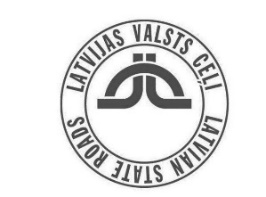 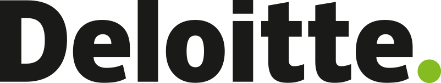 Registration to attend PPP project “Kekava Bypass” Open DayRegistration to attend PPP project “Kekava Bypass” Open DayReģistrācija PPP projekta “Ķekavas apvedceļa” informācijas dienaiReģistrācija PPP projekta “Ķekavas apvedceļa” informācijas dienaiPlease fill the form accordingly in order to be able to successfully register for the event.Please fill the form accordingly in order to be able to successfully register for the event.Lūdzu aizpildiet formu atbilstoši prasītajam, lai būtu iespējams veiksmīgi reģistrēties pasākumam.Lūdzu aizpildiet formu atbilstoši prasītajam, lai būtu iespējams veiksmīgi reģistrēties pasākumam.Please note that registration is open until July 1st, 2017. We welcome registration through e-mail by filling out this form, as well as registration over telephone every business day from 9AM till 6PM Latvia time, except June, 22nd (shortened day from 9AM till 5PM) and June 23rd (Public holiday).Each attendee (even if from the same company) must fill a separate form.Please note that registration is open until July 1st, 2017. We welcome registration through e-mail by filling out this form, as well as registration over telephone every business day from 9AM till 6PM Latvia time, except June, 22nd (shortened day from 9AM till 5PM) and June 23rd (Public holiday).Each attendee (even if from the same company) must fill a separate form.Lūdzu ņemiet vērā, ka reģistrācija ir iespējama līdz šī gada 1. jūlijam. Mēs pieņemam reģistrāciju e-pastā, aizpildot šo formu, kā arī telefoniski katru darba dienu no plkst. 9:00 līdz 18:00 pēc Latvijas laika, izņemot 22. jūniju (saīsināta darba diena no plkst. 9:00 līdz 17:00) un 23. jūniju (valsts brīvdiena).Katram apmeklētājam (pat ja piesakās no viena uzņēmuma) jāaizpilda atsevišķa forma.Lūdzu ņemiet vērā, ka reģistrācija ir iespējama līdz šī gada 1. jūlijam. Mēs pieņemam reģistrāciju e-pastā, aizpildot šo formu, kā arī telefoniski katru darba dienu no plkst. 9:00 līdz 18:00 pēc Latvijas laika, izņemot 22. jūniju (saīsināta darba diena no plkst. 9:00 līdz 17:00) un 23. jūniju (valsts brīvdiena).Katram apmeklētājam (pat ja piesakās no viena uzņēmuma) jāaizpilda atsevišķa forma.Company/ institution nameUzņēmuma/ iestādes nosaukumsAttendee’s name, last nameApmeklētāja vārds, uzvārdsCompany addressUzņēmuma adreseE-mail addressE-pasta adresePhone number (please indicate country code)Telefona numurs (lūdzu, norādiet valsts kodu)Role/ positionAmatsComments: Comments: Komentāri: Komentāri: 